Консультация для родителей«Театрализованная деятельность в группе раннего возраста»В таком сложном и важном деле, как воспитание детей, наиболее эффективным инструментом является театрализация, так как в ней синтезированы практически все виды художественной деятельности в доступной и интересной для ребенка форме – игре. Универсальность театрализованной игры позволяет решать практически все образовательные задачи в работе с детьми. Поэтому, нет ни одного детского сада, где не использовался бы этот вид деятельности. В период раннего детства маленький ребенок активно познает окружающий мир. В детском саду он приобретает опыт эмоционально-практического взаимодействия со взрослыми и сверстниками. Возможности организации и обогащения такого опыта расширяются при условии создания в группе раннего развития театральной зоны или уголка сказки. И наша задача воспитателя – сделать окружение для ребенка ярким, интересным, запоминающимся, эмоциональным, активным, мобильным.Задачи театрализованной деятельности в группе раннего возраста:создать оптимальные условия для развития творческой активности ребенка в театрализованной деятельности;формировать у детей живой интерес к театральной игре;развивать речь и координацию движений у детей;побуждать детей к двигательной импровизации;доставлять детям радость.Большое значение для развития ребенка 2-3х лет имеет театральная среда, она способствует его самовыражению. Все дети любят слушать сказки, но когда сказка оживает, когда герои начинают двигаться и разговаривать – для детей это настоящее чудо! Чтобы нам, воспитателям, было чем показывать такие «чудеса» мы собираем театральные уголки. Мы стараемся знакомить малышей с различными видами театра, чтобы каждый ребенок мог выбрать именно тот театр, который ему наиболее близок и удобен.В театральном уголке есть:- пальчиковый театр;- резиновые куклы;- настольный театр;- куклы би-ба-бо;Ну и конечно же сцена или ширма, которые позволяют сделать кукольный спектакль более интересным.Ознакомление с играющими куклами начинается уже в раннем возрасте. Надев на руку куклу, воспитатель читает потешки, сказки, подражая голосам животных. Это вызывает у детей положительную эмоциональную реакцию, дети начинают повторять потешки и песни вместе со взрослым.Пальчиковый театр с 2х лет – незаменимый помощник в общении с ребятами. Знакомство начинается с формированием умений детей управлять движениями собственных пальцев, а чуть позже обучают элементарным действиям с куклами. Воспитатель разыгрывает перед детьми сказку, соответствующую возрасту детей. Например, «Курочка Ряба», «Колобок», «Теремок», «Репка», «Маша и медведь» и другие. Во время показа идет общение кукольных персонажей и детей.Основная работа по театрализованной деятельности проходит по следующей структуре:1. Приветствие (в игровой форме).2. Подготовка (пальчиковая гимнастика или игровые упражнения).3. Работа над сценками.4. Уход, воспитание и развитие детей в театрализованной деятельности – одно из основных направлений работы воспитателя, где ставят спектакли, шьют костюмы, делают декорации, изготавливают билеты, приглашают зрителей. Задача воспитателя - раскрыть талант каждого ребенка, дать ему возможность поверить в себя, почувствовать свою успешность. Встреча с куклой помогает ребятишкам расслабиться, снять напряжение, создать радостную атмосферу. Во время игры в театральной зоне дети учатся понимать обращенную к ним речь, составляют предложения, общаются со сверстниками, осваивают культуру общения.Консультация для родителей на тему: «Театрализованные игры как средство развития речи детей раннего возраста»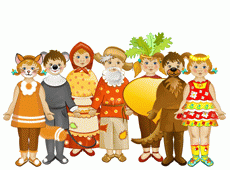 Речь является одним из важных приобретений ребенка в раннем возрасте. В активизации речевой деятельности детей раннего возраста играет огромную роль театрализованные игры. Почему именно театрализованные игры?Театрализованные игры один из самых эффективных способов воздействия на детей, в котором наиболее полно и ярко проявляется принцип обучения: учить играя. Потребность в игре у детей, несомненно, велика и проявляется очень рано. Уже в 2-3 года малыши охотно изображают прыгающих зайчиков или цыпляток.Театрализованная игра оказывает большое влияние на речевое развитие ребенка. Стимулирует активную речь за счет расширения словарного запаса, совершенствует артикуляционный аппарат. Театрализация сказок очень увлекает детей. Ребенок усваивает богатство родного языка, его выразительные средства. Используя выразительные средства и интонации, соответствующие характеру героев и их поступков, старается говорить четко, чтобы его все поняли. Малыши быстро запоминают слова всех персонажей, часто импровизируют. Речь становится более выразительной, грамотной. Резко увеличивается способность подражать воспроизводить услышанное. Речь становится средством познания окружающего, продолжает обогащаться ее смысловое содержание. Дети хорошо понимают все, о чем говорит с ними взрослый, что касается их непосредственного окружения, связано с переживаниями детей.Первоначально формируется умение слушать образную речь, воспроизводить звукосочетания, слова, так же знакомим детей с сюжетными игрушками, я показываю и называю разнообразные действия с ними. На данном этапе театрализованная деятельность в работе с детьми представляет собой игру с куклой (игрушкой, знакомство с несложными сюжетами сказок, пассивное участие в импровизациях).Игра-ситуация «На нашем дворе»Цель: вызвать у детей положительные эмоции; обогащать впечатления; пробуждать интерес к игре, желание подражать интонации голоса взрослого. Для разыгрывания этой небольшой сценки можно использовать театр резиновых игрушек.Театр конусной игрушки. «Заюшкина избушка»Цель: поддерживать желание детей коллективно рассказывать знакомые сказки; обеспечивать дальнейшее развитие разносторонних представлений о видах театра.Рассказ и показ сказки «Курочка Ряба», беседа по содержанию сказки. Цель: развивать умение детей быть доброжелательным зрителем, дослушать сказку до конца. Побуждать их к проговариванию и повторению вслед за воспитателем отдельных слов и фраз.Театрализованная игра по сказке «Колобок».Цель: пробуждать интерес к театрализованной игре путем первого опыта общения с персонажами. Далее можно познакомить детей с потешками. Содержание потешек позволяет наглядно воспроизводить сценки с несколькими последовательно сменяющимися действиями. Потешку легко можно инсценировать даже тогда, когда дети еще не владеют активной речью. Дети могут изображать движения действующих лиц или выполнять действия с игрушкой.Конечно, основы театрализованной деятельности только начинают закладываться в раннем возрасте, и дети принимают поначалу лишь пассивное участие в роли зрителей, но при грамотном руководстве воспитателя сформировать необходимые умения не только возможно, но и необходимо В заключение необходимо отметить, что театрализованные игры способствуют не только развитию умственной деятельности, но и тесно связаны с совершенствованием речи: работая над выразительностью и репликами персонажей, собственными высказываниями, ребенок активизирует свой словарь, совершенствует звуковую культуру речи, ее интонационный строй. Исполняемая ребенком роль ставит его перед необходимостью ясно, четко, понятно изъясняться. При этом совершенствуется диалогическая речь, ее грамматический строй.Театрализованные игры помогают детям закрепить коммуникативные навыки, развивать внимание, речь, память, творческое воображение. Очень важно с раннего возраста показывать детям примеры дружбы, правдивости, отзывчивости, находчивости, храбрости.Влияние театрализованной деятельности на развитие речи детей неоспоримо. С помощью театрализованных занятий можно решать практически все задачи программы развития речи и наряду с основными методами и приемами речевого развития детей можно и нужно использовать этот богатейший материал словесного творчества народа.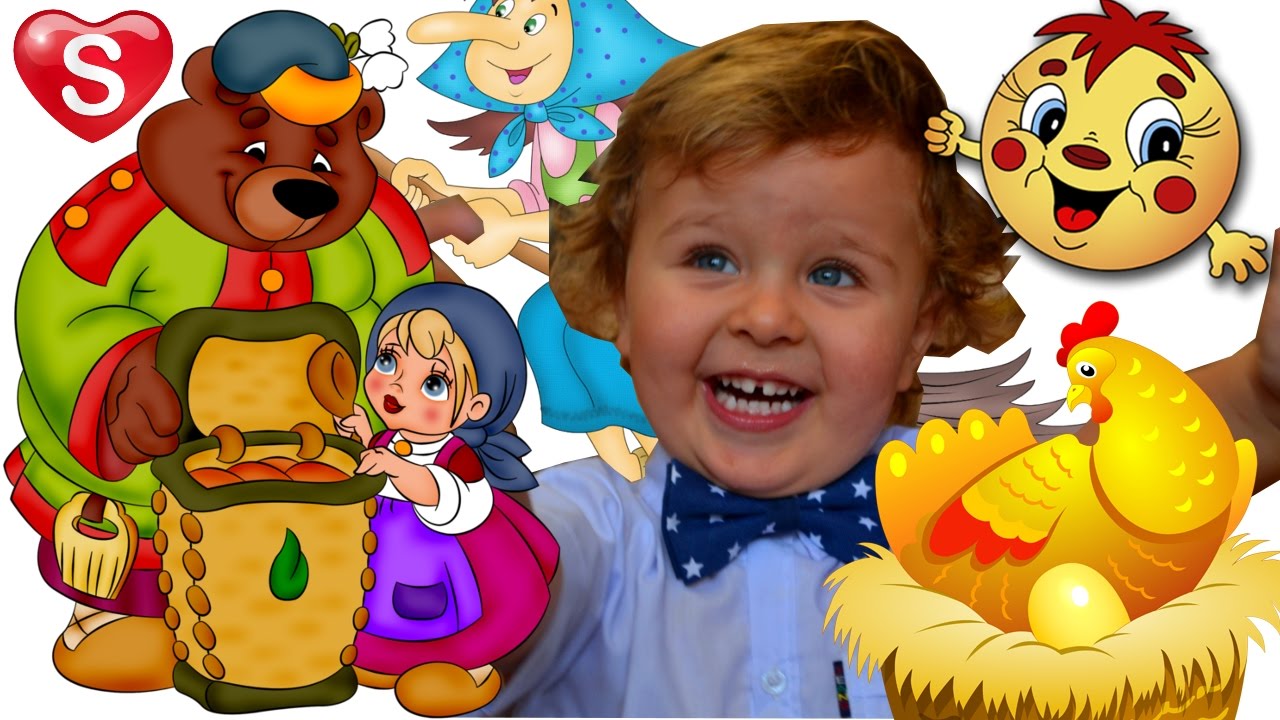 